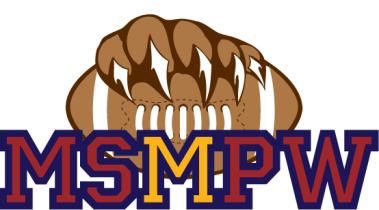 April 26th, 2018 MSMPW Board MeetingOpen Meeting:	6:18 PMVote to adopt last month’s meeting minutes:	6 Yea		0 NayMotion to adopt last month’s meeting minutes-Marianna, 2nd-BlakeAttendees:	Roll CallMatt Spencer, Tasha Swain, Michael Carroll, Marianna Boyd, Trinity SpencerVisitors:	Bill Boyd, Jill Jenness, Megan SmithAgendaOfficer reports:President report:  League Business-Adoption of revised by –laws and working on revisions for SOP’s.  West Plains registration is open and being handled under the umbrella of INPWL.  League is working on pricing for the upcoming Regional championships.  Approved the budget for this fiscal year operations.Vice President report:  No ReportTreasurer report:  Checking account has $10,116.50.  AP-storage unit fee/monthly.  SPW still owes MSMPW $400.00 from last year.  Blake reprted having created templates for financials.  So far 14 registrations since March 25th, approximately 5% ahead of same time last year.  Expenses-cheer mats were purchased and have arrived.  They are stored in the trailer.Secretary report:  Facebook boost advertisement has not been completed yet.Football Commissioner report:  Not PresentCheer Commissioner report:  Trying to recruit a coach for the varsity team.  Several prospective candidates but nothing concrete at this time.  Another option would potentially be to recruit at the Mead Cheer camp.  Flyers and word of mouth seem to be working well for recruiting cheerleaders.  All girls from last year will be contacted for recruitment.Football Coaching Director report:  Not PresentCheer Coaching Director report:  No ReportScholastics Director report:  Position VacantArea Coordinator report:  Position VacantDevelopment and Fundraising report:  Not PresentScholarships Coordinator report:  Sarah Hipkiss resigned before MeetingEquipment Manager report:  No Report.  Matt Spencer to schedule a time with Michael Carroll, Blake Jordan and Jeff Cook to inventory and assess upcoming needs.Web/Media Manager report:  Not PresentNew Business:Secretary to resign the position.  Tasha Swain to resign as Secretary and nominated for Area CoordinatorBoard Vote:  Nomination of Megan Smith to the Secretary position.  Board discussion.Vote:		7 Yea		0 NayBoard Vote:  Nomination of Jill Jenness to the Scholastics Director position.  Board discussion.Vote:		8 Yea 		0 NayBoard Vote:  Nomination of Tasha Swain to the Area Director position.  Board discussion.Vote:		6 Yea		0 NayNumber of scholarships both partial and full that we will be offering for the 2018 season.  Last year we offered 4 full scholarships and 8 partial scholarships.Tabled discussion for next meeting.Helmet reconditioning/recertification:  Pricing for reconditioning through League Outfitters is $27.23 per helmet.  NOCSAE reverts to manufacturers recommendations for reconditioning.  NFHS has gone to reconditioning helmets every 2 years.Michael Carroll motioned to recondition approximately 80 helmets.  2nd –Jill Jenness.  Vote:  8 Yea 0 Nay.  Motion is passed.Equipment acquisition for the 2018 season:  Discussion of equipment needs for football.  See pricing quote from League Outfitters.  Set budget for equipment purchasing.Blake Jordan motioned to approve up to $8,000.00 for new equipment acquisition for 2018 season.  2nd-Megan Smith.  Vote:  8 Yea 0 Nay.  Motion is passed.Seeking coaches for TM, JPW, PW and Unlimited divisions.  If anyone knows someone interested in coaching please have them contact myself and/or Brandon Ghoreishi.Open Board Positions:  Scholarships Coordinator. Corporate fundraising campaign to start 1/1/2018.  All board members to participate in asking for corporate support.  President emailed all board members corporate sponsorship letter.  Each board member is to speak with a few businesses about sponsoring.  If a company sponsors please provide their contact info to Terra Carroll so that she can request company logo for website and/or banner posting.Football and cheer flyers have been sent to all elementary schools.  Cheer flyers have been sent to both middle schools.  Banners have been posted at locations.  Awaiting approval for additional banner sites.Marianna Boyd motioned to approve the purchase of one additional banner.  2nd-Tasha Swain.  Vote:  8 Yea 0 Nay.  Motion is passed.  Matt Spencer to reach out to Signs for Success to see if they would be willing to sponsor with product donation for additional banners.Open Discussion:NoneAdjourn Meeting:8:25 PM